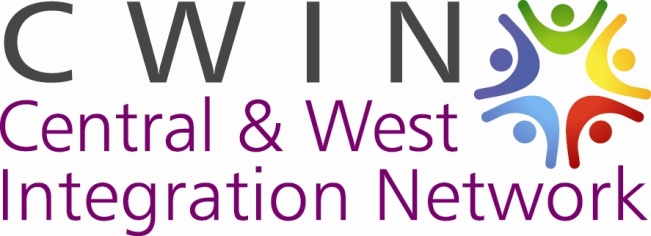 Application for EmploymentAll information will be treated in the strictest confidence.DEADLINE for APPLICATIONS 	Monday 20 September 2021Please complete all sections of the form in black ink and return to Central and West Integration Network, Garnethill Multicultural Centre, 21 Rose Street, Glasgow G3 6RE. Email: centralandwestintegration@googlemail.comVACANCY DETAILSVACANCY DETAILSVACANCY DETAILSVACANCY DETAILSVACANCY DETAILSVACANCY DETAILSVACANCY DETAILSVACANCY DETAILSVACANCY DETAILSVACANCY DETAILSVACANCY DETAILSVACANCY DETAILSVACANCY DETAILSApplication for the post of:Application for the post of:Application for the post of:Application for the post of:Application for the post of:Application for the post of:Application for the post of:Application for the post of:Application for the post of:Application for the post of:Application for the post of:Application for the post of:Application for the post of:Where did you see the post advertised:Where did you see the post advertised:Where did you see the post advertised:Where did you see the post advertised:Where did you see the post advertised:Where did you see the post advertised:Where did you see the post advertised:Where did you see the post advertised:Where did you see the post advertised:Where did you see the post advertised:Where did you see the post advertised:Where did you see the post advertised:Where did you see the post advertised:PERSONAL INFORMATION (Please complete in BLOCK letters)PERSONAL INFORMATION (Please complete in BLOCK letters)PERSONAL INFORMATION (Please complete in BLOCK letters)PERSONAL INFORMATION (Please complete in BLOCK letters)PERSONAL INFORMATION (Please complete in BLOCK letters)PERSONAL INFORMATION (Please complete in BLOCK letters)PERSONAL INFORMATION (Please complete in BLOCK letters)PERSONAL INFORMATION (Please complete in BLOCK letters)PERSONAL INFORMATION (Please complete in BLOCK letters)PERSONAL INFORMATION (Please complete in BLOCK letters)PERSONAL INFORMATION (Please complete in BLOCK letters)PERSONAL INFORMATION (Please complete in BLOCK letters)PERSONAL INFORMATION (Please complete in BLOCK letters)Last Name:Last Name:Last Name:Last Name:Last Name:Last Name:Last Name:Last Name:Last Name:Last Name:Last Name:Last Name:Last Name:First Name:First Name:First Name:First Name:First Name:First Name:First Name:First Name:First Name:First Name:First Name:First Name:First Name:Title:Title:Title:Title:Title:Title:Title:Title:Title:Title:Title:Title:Title:Home address (including postcode)Home address (including postcode)Home address (including postcode)Home address (including postcode)Home address (including postcode)Home address (including postcode)Home address (including postcode)Home address (including postcode)Home address (including postcode)Home address (including postcode)Home address (including postcode)Home address (including postcode)Home address (including postcode)Telephone numbers:Telephone numbers:Telephone numbers:Telephone numbers:Telephone numbers:Telephone numbers:Telephone numbers:Telephone numbers:Telephone numbers:Telephone numbers:Telephone numbers:Telephone numbers:Telephone numbers:Email address:Email address:Email address:Email address:Email address:Email address:Email address:Email address:Email address:Email address:Email address:Email address:Email address:ELIGIBILITY TO WORK IN THE UKELIGIBILITY TO WORK IN THE UKELIGIBILITY TO WORK IN THE UKELIGIBILITY TO WORK IN THE UKELIGIBILITY TO WORK IN THE UKELIGIBILITY TO WORK IN THE UKELIGIBILITY TO WORK IN THE UKELIGIBILITY TO WORK IN THE UKELIGIBILITY TO WORK IN THE UKELIGIBILITY TO WORK IN THE UKELIGIBILITY TO WORK IN THE UKELIGIBILITY TO WORK IN THE UKELIGIBILITY TO WORK IN THE UKDo you need a work permit to work in the UK?                                 Yes  No All candidates shortlisted for interview are required to provide proof of eligibility to work in the UKDo you need a work permit to work in the UK?                                 Yes  No All candidates shortlisted for interview are required to provide proof of eligibility to work in the UKDo you need a work permit to work in the UK?                                 Yes  No All candidates shortlisted for interview are required to provide proof of eligibility to work in the UKDo you need a work permit to work in the UK?                                 Yes  No All candidates shortlisted for interview are required to provide proof of eligibility to work in the UKDo you need a work permit to work in the UK?                                 Yes  No All candidates shortlisted for interview are required to provide proof of eligibility to work in the UKDo you need a work permit to work in the UK?                                 Yes  No All candidates shortlisted for interview are required to provide proof of eligibility to work in the UKDo you need a work permit to work in the UK?                                 Yes  No All candidates shortlisted for interview are required to provide proof of eligibility to work in the UKDo you need a work permit to work in the UK?                                 Yes  No All candidates shortlisted for interview are required to provide proof of eligibility to work in the UKDo you need a work permit to work in the UK?                                 Yes  No All candidates shortlisted for interview are required to provide proof of eligibility to work in the UKDo you need a work permit to work in the UK?                                 Yes  No All candidates shortlisted for interview are required to provide proof of eligibility to work in the UKDo you need a work permit to work in the UK?                                 Yes  No All candidates shortlisted for interview are required to provide proof of eligibility to work in the UKDo you need a work permit to work in the UK?                                 Yes  No All candidates shortlisted for interview are required to provide proof of eligibility to work in the UKDo you need a work permit to work in the UK?                                 Yes  No All candidates shortlisted for interview are required to provide proof of eligibility to work in the UKHave you ever been convicted of a criminal offence? 		Yes  No  (Declaration subject to the Rehabilitation of Offenders Act 1974)Have you ever been convicted of a criminal offence? 		Yes  No  (Declaration subject to the Rehabilitation of Offenders Act 1974)Have you ever been convicted of a criminal offence? 		Yes  No  (Declaration subject to the Rehabilitation of Offenders Act 1974)Have you ever been convicted of a criminal offence? 		Yes  No  (Declaration subject to the Rehabilitation of Offenders Act 1974)Have you ever been convicted of a criminal offence? 		Yes  No  (Declaration subject to the Rehabilitation of Offenders Act 1974)Have you ever been convicted of a criminal offence? 		Yes  No  (Declaration subject to the Rehabilitation of Offenders Act 1974)Have you ever been convicted of a criminal offence? 		Yes  No  (Declaration subject to the Rehabilitation of Offenders Act 1974)Have you ever been convicted of a criminal offence? 		Yes  No  (Declaration subject to the Rehabilitation of Offenders Act 1974)Have you ever been convicted of a criminal offence? 		Yes  No  (Declaration subject to the Rehabilitation of Offenders Act 1974)Have you ever been convicted of a criminal offence? 		Yes  No  (Declaration subject to the Rehabilitation of Offenders Act 1974)Have you ever been convicted of a criminal offence? 		Yes  No  (Declaration subject to the Rehabilitation of Offenders Act 1974)Have you ever been convicted of a criminal offence? 		Yes  No  (Declaration subject to the Rehabilitation of Offenders Act 1974)Have you ever been convicted of a criminal offence? 		Yes  No  (Declaration subject to the Rehabilitation of Offenders Act 1974)NOTICE PERIODNOTICE PERIODNOTICE PERIODNOTICE PERIODNOTICE PERIODNOTICE PERIODNOTICE PERIODNOTICE PERIODNOTICE PERIODNOTICE PERIODNOTICE PERIODNOTICE PERIODNOTICE PERIODIf appointed, how soon could you take up the appointment?If appointed, how soon could you take up the appointment?If appointed, how soon could you take up the appointment?If appointed, how soon could you take up the appointment?If appointed, how soon could you take up the appointment?If appointed, how soon could you take up the appointment?If appointed, how soon could you take up the appointment?If appointed, how soon could you take up the appointment?If appointed, how soon could you take up the appointment?If appointed, how soon could you take up the appointment?If appointed, how soon could you take up the appointment?If appointed, how soon could you take up the appointment?If appointed, how soon could you take up the appointment?DECLARATIONDECLARATIONDECLARATIONDECLARATIONDECLARATIONDECLARATIONDECLARATIONDECLARATIONDECLARATIONDECLARATIONDECLARATIONDECLARATIONDECLARATIONI confirm that the information I have given on this form is correct and that misleading statements may result in my dismissal if they become known after my appointmentI confirm that the information I have given on this form is correct and that misleading statements may result in my dismissal if they become known after my appointmentI confirm that the information I have given on this form is correct and that misleading statements may result in my dismissal if they become known after my appointmentI confirm that the information I have given on this form is correct and that misleading statements may result in my dismissal if they become known after my appointmentI confirm that the information I have given on this form is correct and that misleading statements may result in my dismissal if they become known after my appointmentI confirm that the information I have given on this form is correct and that misleading statements may result in my dismissal if they become known after my appointmentI confirm that the information I have given on this form is correct and that misleading statements may result in my dismissal if they become known after my appointmentI confirm that the information I have given on this form is correct and that misleading statements may result in my dismissal if they become known after my appointmentI confirm that the information I have given on this form is correct and that misleading statements may result in my dismissal if they become known after my appointmentI confirm that the information I have given on this form is correct and that misleading statements may result in my dismissal if they become known after my appointmentI confirm that the information I have given on this form is correct and that misleading statements may result in my dismissal if they become known after my appointmentI confirm that the information I have given on this form is correct and that misleading statements may result in my dismissal if they become known after my appointmentI confirm that the information I have given on this form is correct and that misleading statements may result in my dismissal if they become known after my appointmentSigned:                                                                                        Date:Signed:                                                                                        Date:Signed:                                                                                        Date:Signed:                                                                                        Date:Signed:                                                                                        Date:Signed:                                                                                        Date:Signed:                                                                                        Date:Signed:                                                                                        Date:Signed:                                                                                        Date:Signed:                                                                                        Date:Signed:                                                                                        Date:Signed:                                                                                        Date:Signed:                                                                                        Date:QUALIFICATIONSQUALIFICATIONSQUALIFICATIONSQUALIFICATIONSQUALIFICATIONSQUALIFICATIONSQUALIFICATIONSQUALIFICATIONSQUALIFICATIONSQUALIFICATIONSQUALIFICATIONSQUALIFICATIONSQUALIFICATIONSPlease list below all the qualifications you have including secondary school/college/university/other. Please give details of qualifications including grades, class of degree, dates obtained and whether obtained at eg. School, college, university.Please list below all the qualifications you have including secondary school/college/university/other. Please give details of qualifications including grades, class of degree, dates obtained and whether obtained at eg. School, college, university.Please list below all the qualifications you have including secondary school/college/university/other. Please give details of qualifications including grades, class of degree, dates obtained and whether obtained at eg. School, college, university.Please list below all the qualifications you have including secondary school/college/university/other. Please give details of qualifications including grades, class of degree, dates obtained and whether obtained at eg. School, college, university.Please list below all the qualifications you have including secondary school/college/university/other. Please give details of qualifications including grades, class of degree, dates obtained and whether obtained at eg. School, college, university.Please list below all the qualifications you have including secondary school/college/university/other. Please give details of qualifications including grades, class of degree, dates obtained and whether obtained at eg. School, college, university.Please list below all the qualifications you have including secondary school/college/university/other. Please give details of qualifications including grades, class of degree, dates obtained and whether obtained at eg. School, college, university.Please list below all the qualifications you have including secondary school/college/university/other. Please give details of qualifications including grades, class of degree, dates obtained and whether obtained at eg. School, college, university.Please list below all the qualifications you have including secondary school/college/university/other. Please give details of qualifications including grades, class of degree, dates obtained and whether obtained at eg. School, college, university.Please list below all the qualifications you have including secondary school/college/university/other. Please give details of qualifications including grades, class of degree, dates obtained and whether obtained at eg. School, college, university.Please list below all the qualifications you have including secondary school/college/university/other. Please give details of qualifications including grades, class of degree, dates obtained and whether obtained at eg. School, college, university.Please list below all the qualifications you have including secondary school/college/university/other. Please give details of qualifications including grades, class of degree, dates obtained and whether obtained at eg. School, college, university.Please list below all the qualifications you have including secondary school/college/university/other. Please give details of qualifications including grades, class of degree, dates obtained and whether obtained at eg. School, college, university.Date(s)Institution and awarding bodyInstitution and awarding bodyInstitution and awarding bodyInstitution and awarding bodyInstitution and awarding bodySubject(s) studiedSubject(s) studiedSubject(s) studiedFull-time or part-timeFull-time or part-timeFull-time or part-timeQualification & grade/class of degree obtainedTrainingTrainingTrainingTrainingTrainingTrainingTrainingTrainingTrainingTrainingTrainingTrainingTrainingPlease list any other training you have undertaken which may be relevant to the post for which you are applyingPlease list any other training you have undertaken which may be relevant to the post for which you are applyingPlease list any other training you have undertaken which may be relevant to the post for which you are applyingPlease list any other training you have undertaken which may be relevant to the post for which you are applyingPlease list any other training you have undertaken which may be relevant to the post for which you are applyingPlease list any other training you have undertaken which may be relevant to the post for which you are applyingPlease list any other training you have undertaken which may be relevant to the post for which you are applyingPlease list any other training you have undertaken which may be relevant to the post for which you are applyingPlease list any other training you have undertaken which may be relevant to the post for which you are applyingPlease list any other training you have undertaken which may be relevant to the post for which you are applyingPlease list any other training you have undertaken which may be relevant to the post for which you are applyingPlease list any other training you have undertaken which may be relevant to the post for which you are applyingPlease list any other training you have undertaken which may be relevant to the post for which you are applyingDate from/to month/yearDate from/to month/yearDate from/to month/yearDate from/to month/yearDate from/to month/yearTraining undertakenTraining undertakenTraining undertakenTraining undertakenTraining undertakenQualification gained (if applicable)Qualification gained (if applicable)Qualification gained (if applicable)CURRENT AND MOST RECENT POSITIONCURRENT AND MOST RECENT POSITIONCURRENT AND MOST RECENT POSITIONCURRENT AND MOST RECENT POSITIONCURRENT AND MOST RECENT POSITIONCURRENT AND MOST RECENT POSITIONCURRENT AND MOST RECENT POSITIONCURRENT AND MOST RECENT POSITIONCURRENT AND MOST RECENT POSITIONCURRENT AND MOST RECENT POSITIONCURRENT AND MOST RECENT POSITIONCURRENT AND MOST RECENT POSITIONCURRENT AND MOST RECENT POSITIONDates of employmentDates of employmentDates of employmentDates of employmentFrom:From:From:From:To:To:To:To:To:Notice required (if applicable):Notice required (if applicable):Notice required (if applicable):Notice required (if applicable):Notice required (if applicable):Notice required (if applicable):Notice required (if applicable):Notice required (if applicable):Notice required (if applicable):Notice required (if applicable):Notice required (if applicable):Notice required (if applicable):Notice required (if applicable):Name of organisation:Name of organisation:Name of organisation:Name of organisation:Name of organisation:Name of organisation:Name of organisation:Name of organisation:Name of organisation:Name of organisation:Name of organisation:Name of organisation:Name of organisation:Address:Address:Address:Address:Address:Address:Address:Address:Address:Address:Address:Address:Address:Job Title:Job Title:Job Title:Job Title:Job Title:Job Title:Job Title:Job Title:Job Title:Job Title:Job Title:Job Title:Job Title:Present grade and salary:Present grade and salary:Present grade and salary:Present grade and salary:Present grade and salary:Present grade and salary:Present grade and salary:Present grade and salary:Present grade and salary:Present grade and salary:Present grade and salary:Present grade and salary:Present grade and salary:Brief description of duties:Brief description of duties:Brief description of duties:Brief description of duties:Brief description of duties:Brief description of duties:Brief description of duties:Brief description of duties:Brief description of duties:Brief description of duties:Brief description of duties:Brief description of duties:Brief description of duties:Reason for leaving (if applicable)Reason for leaving (if applicable)Reason for leaving (if applicable)Reason for leaving (if applicable)Reason for leaving (if applicable)Reason for leaving (if applicable)Reason for leaving (if applicable)Reason for leaving (if applicable)Reason for leaving (if applicable)Reason for leaving (if applicable)Reason for leaving (if applicable)Reason for leaving (if applicable)Reason for leaving (if applicable)Work HistoryWork HistoryWork HistoryWork HistoryWork HistoryWork HistoryWork HistoryWork HistoryWork HistoryWork HistoryWork HistoryWork HistoryWork HistoryPlease give details of paid employment you have held, beginning with the most recentPlease give details of paid employment you have held, beginning with the most recentPlease give details of paid employment you have held, beginning with the most recentPlease give details of paid employment you have held, beginning with the most recentPlease give details of paid employment you have held, beginning with the most recentPlease give details of paid employment you have held, beginning with the most recentPlease give details of paid employment you have held, beginning with the most recentPlease give details of paid employment you have held, beginning with the most recentPlease give details of paid employment you have held, beginning with the most recentPlease give details of paid employment you have held, beginning with the most recentPlease give details of paid employment you have held, beginning with the most recentPlease give details of paid employment you have held, beginning with the most recentPlease give details of paid employment you have held, beginning with the most recentOrganisation’s name and addressOrganisation’s name and addressOrganisation’s name and addressJob title, brief description of dutiesJob title, brief description of dutiesJob title, brief description of dutiesJob title, brief description of dutiesJob title, brief description of dutiesJob title, brief description of dutiesJob title, brief description of dutiesJob title, brief description of dutiesDatesDatesUNPAID WORKUNPAID WORKUNPAID WORKUNPAID WORKUNPAID WORKUNPAID WORKUNPAID WORKUNPAID WORKUNPAID WORKUNPAID WORKUNPAID WORKUNPAID WORKUNPAID WORKPlease give details of any unpaid posts you have held which have provided relevant experiencePlease give details of any unpaid posts you have held which have provided relevant experiencePlease give details of any unpaid posts you have held which have provided relevant experiencePlease give details of any unpaid posts you have held which have provided relevant experiencePlease give details of any unpaid posts you have held which have provided relevant experiencePlease give details of any unpaid posts you have held which have provided relevant experiencePlease give details of any unpaid posts you have held which have provided relevant experiencePlease give details of any unpaid posts you have held which have provided relevant experiencePlease give details of any unpaid posts you have held which have provided relevant experiencePlease give details of any unpaid posts you have held which have provided relevant experiencePlease give details of any unpaid posts you have held which have provided relevant experiencePlease give details of any unpaid posts you have held which have provided relevant experiencePlease give details of any unpaid posts you have held which have provided relevant experienceDatesDatesOrganisation’s name/address (if relevant)Organisation’s name/address (if relevant)Organisation’s name/address (if relevant)Organisation’s name/address (if relevant)Organisation’s name/address (if relevant)Organisation’s name/address (if relevant)Organisation’s name/address (if relevant)Organisation’s name/address (if relevant)Brief description of dutiesBrief description of dutiesBrief description of dutiesREFERENCESREFERENCESREFERENCESREFERENCESREFERENCESREFERENCESREFERENCESREFERENCESREFERENCESREFERENCESREFERENCESREFERENCESREFERENCESPlease give contact details of at least two people willing to act as referees. At least one of the referees should to your current or most recent employment.Please give contact details of at least two people willing to act as referees. At least one of the referees should to your current or most recent employment.Please give contact details of at least two people willing to act as referees. At least one of the referees should to your current or most recent employment.Please give contact details of at least two people willing to act as referees. At least one of the referees should to your current or most recent employment.Please give contact details of at least two people willing to act as referees. At least one of the referees should to your current or most recent employment.Please give contact details of at least two people willing to act as referees. At least one of the referees should to your current or most recent employment.Please give contact details of at least two people willing to act as referees. At least one of the referees should to your current or most recent employment.Please give contact details of at least two people willing to act as referees. At least one of the referees should to your current or most recent employment.Please give contact details of at least two people willing to act as referees. At least one of the referees should to your current or most recent employment.Please give contact details of at least two people willing to act as referees. At least one of the referees should to your current or most recent employment.Please give contact details of at least two people willing to act as referees. At least one of the referees should to your current or most recent employment.Please give contact details of at least two people willing to act as referees. At least one of the referees should to your current or most recent employment.Please give contact details of at least two people willing to act as referees. At least one of the referees should to your current or most recent employment.Title:Title:Title:Title:Title:Title:Title:Title:Title:Title:Title:Title:Title:Name:Name:Name:Name:Name:Name:Name:Name:Name:Name:Name:Name:Name:Job Title:Job Title:Job Title:Job Title:Job Title:Job Title:Job Title:Job Title:Job Title:Job Title:Job Title:Job Title:Job Title:Organisation:Organisation:Organisation:Organisation:Organisation:Organisation:Organisation:Organisation:Organisation:Organisation:Organisation:Organisation:Organisation:Address:Address:Address:Address:Address:Address:Address:Address:Address:Address:Address:Address:Address:Tel. numberTel. numberTel. numberTel. numberTel. numberTel. numberTel. numberTel. number:Tel. number:Tel. number:Tel. number:Tel. number:Tel. number:Email address:Email address:Email address:Email address:Email address:Email address:Email address:Email address:Email address:Email address:Email address:Email address:Email address:Relationship to applicantRelationship to applicantRelationship to applicantRelationship to applicantRelationship to applicantRelationship to applicantRelationship to applicantRelationship to applicant:Relationship to applicant:Relationship to applicant:Relationship to applicant:Relationship to applicant:Relationship to applicant:INFORMATION IN SUPPORT OF APPLICATIONINFORMATION IN SUPPORT OF APPLICATIONINFORMATION IN SUPPORT OF APPLICATIONINFORMATION IN SUPPORT OF APPLICATIONINFORMATION IN SUPPORT OF APPLICATIONINFORMATION IN SUPPORT OF APPLICATIONINFORMATION IN SUPPORT OF APPLICATIONINFORMATION IN SUPPORT OF APPLICATIONINFORMATION IN SUPPORT OF APPLICATIONINFORMATION IN SUPPORT OF APPLICATIONINFORMATION IN SUPPORT OF APPLICATIONINFORMATION IN SUPPORT OF APPLICATIONINFORMATION IN SUPPORT OF APPLICATIONPlease use this section to explain why you are applying for this post and how your skills and experience relate to the responsibilities of the post:Please use this section to explain why you are applying for this post and how your skills and experience relate to the responsibilities of the post:Please use this section to explain why you are applying for this post and how your skills and experience relate to the responsibilities of the post:Please use this section to explain why you are applying for this post and how your skills and experience relate to the responsibilities of the post:Please use this section to explain why you are applying for this post and how your skills and experience relate to the responsibilities of the post:Please use this section to explain why you are applying for this post and how your skills and experience relate to the responsibilities of the post:Please use this section to explain why you are applying for this post and how your skills and experience relate to the responsibilities of the post:Please use this section to explain why you are applying for this post and how your skills and experience relate to the responsibilities of the post:Please use this section to explain why you are applying for this post and how your skills and experience relate to the responsibilities of the post:Please use this section to explain why you are applying for this post and how your skills and experience relate to the responsibilities of the post:Please use this section to explain why you are applying for this post and how your skills and experience relate to the responsibilities of the post:Please use this section to explain why you are applying for this post and how your skills and experience relate to the responsibilities of the post:Please use this section to explain why you are applying for this post and how your skills and experience relate to the responsibilities of the post: